Всероссийский конкурс профессионального мастерства«Педагог-психолог России 2021»Конкурсное испытание«Защита реализуемой психолого-педагогической практики»ОПИСАНИЕ РЕАЛИЗУЕМОЙ ПСИХОЛОГО-ПЕДАГОГИЧЕСКОЙ ПРАКТИКИАктанко Наталья Сергеевнапедагог-психологМуниципальное бюджетное дошкольное образовательное учреждение детский сад № 5 рабочего поселка Хор муниципального района имени Лазо Хабаровского краяОБЩАЯ ИНФОРМАЦИЯ О КОРРЕКЦИОННО-РАЗВИВАЮЩЕЙ ПРОГРАММЕ Наименование программы: Программа коррекционно-развивающих занятий «Скоро в школу мы идём» (развитие познавательных процессов, подготовка к обучению в школе воспитанников подготовительной группы).Направленность программы: коррекционно-развивающая.Разработчик: педагог-психолог Наталья Сергеевна Актанко.Организация: Муниципальное бюджетное дошкольное образовательное учреждение детский сад № 5 рабочего поселка Хор муниципального района имени Лазо Хабаровского края (МБДОУ детский сад №5 р.п. Хор).Руководитель: Шутова Тамара Васильевна.Адрес: 682920, Хабаровский край, район имени Лазо, п. Хор, ул. Советская, д. 5.Номер телефона: 8(42154)32-2-13. Электронная почта: mbdouds5@bk.ru . Официальный сайт: www.khor5.detsad.27.ru. Описание программы:Данная Программа коррекционно-развивающих занятий «Скоро в школу мы идём» (развитие познавательных процессов, подготовка к обучению в школе воспитанников подготовительной группы)(далее Программа) разработана педагогом-психологом на основе Программ «Лаборатория профессора Ума» и «Путешествие в волшебную страну знаний» М.Р. Григорьевой.Структура и содержание Программы разработаны в соответствии со следующими нормативно-правовыми документами: • Федеральный закон «Об образовании в Российской Федерации» от 29 декабря 2012 г. N 273-ФЗ; • Приказ Министерства образования и науки Российской Федерации от 17 октября 2013 г. № 1155 «Об утверждении федерального государственного образовательного стандарта дошкольного образования»; •Приказ Министерства труда и социальной защиты Российской Федерации от 24 июля 2015 г. № 514н «Об утверждении профессионального стандарта «Педагог-психолог (Психолог в сфере образования)»;• Постановления Главного государственного санитарного врача Российской Федерации от 28.09.2020 г. № 28 «Об утверждении санитарных правил СП 2.4. 3648-20 «Санитарно эпидемиологические требования к организациям воспитания и обучения, отдыха и оздоровления детей и молодёжи»;• Письмо Министерства образования Российской Федерации от 24 декабря 2001 года N 29/1886-6 «Об использовании рабочего времени педагога-психолога образовательного учреждения»; • Методическое письмо Министерства образования РФ от 25 марта 1994 года N 35-М «Об организации взаимодействия образовательных учреждений и обеспечении преемственности дошкольного и начального общего образования» • Устав Муниципального бюджетного дошкольного образовательного учреждения детский сад №5 рабочего поселка Хор Муниципального района имени Лазо Хабаровского края;Программа построена с учетом основных особенностей психофизиологического развития детей старшего дошкольного возраста. Готовность ребенка к школе – это сложный комплекс определенных психофизических состояний, умений, навыков и здоровья. От того, как подготовлен ребенок к школе, во многом зависит, насколько успешно будет проходить его обучение в образовательном учреждении. Чем увереннее и спокойнее начнется для первоклассника школьная жизнь, чем лучше ребенок сможет адаптироваться к новым условиям, новым людям, тем больше шансов, что у ребенка не будет проблем ни в начальной школе, ни в последующем обучении. Психологическая готовность к обучению в школе появляется как новообразование на рубеже дошкольного и младшего школьного возраста, который приходится приблизительно на 7 лет. Готовность к школе включает в себя следующие факторы: физиологическая готовность, эмоционально-волевая готовность, мотивационная готовность, коммуникативная готовность, интеллектуальная готовность.Организация предшкольной подготовки – задача всех взрослых, окружающих ребенка. Важно, чтобы в этот период родители и педагоги дошкольного образовательного учреждения объединили свои усилия, направленные на воспитание будущего школьника. Не менее важно, чтобы в своей педагогической деятельности взрослые опирались на советы и рекомендации психолога. В системе подготовки дошкольников к обучению в школе актуальной является организация педагогом-психологом коррекционно-развивающих занятий, которые помогают формировать и развивать у детей школьно-значимые навыки, адаптировать их к обучению в школе. Цель  Программы - построение системы коррекционно-развивающей работы, направленной на подготовку дошкольников к успешному обучению в школе.Задачи Программы:  Формировать мотивационную готовность к обучению в школе;Развивать высшие психические функции и познавательные процессы: внимание, восприятие, мышление, память, воображение, произвольное поведение, наблюдательность, сообразительность, фантазию;Развивать речь: расширять словарный запас, обогащать активный словарь, формировать правильное звукопроизношение, звуковую культуру речи; грамматически и фонетически правильно строить фразы и предложения, передавая необходимое содержание;Развивать мелкую моторику рук;Развивать воображение и творческие способности;Принципы Программы:  • принцип безопасности;• принцип систематичности и взаимосвязи учебного материала;  • многократного повторения материала;• принцип положительного подкрепления;• принцип доверия – мы доверяем друг другу, спокойно можем переспросить, если что-то не понятно;•  принцип уважительного отношения друг к другу;• принцип признания каждого ребенка полноправным участником образовательного процесса;  • принцип поддержки детской инициативы и формирования познавательных интересов каждого ребенка. Программа составлена с учётом интеграции образовательных областей: «Познавательное развитие»  - работа по сенсорному развитию, развитию высших психических функций, становлению сознания, развитию воображения и творческой активности, совершенствованию эмоционально-волевой сферы. Формирование целостной картины мира;«Физическое развитие»  - развитие ориентировки в пространстве, мелкой и крупной моторики, координации движений;«Социально-коммуникативное развитие»  - освоение правил поведения и проигрывание ситуаций, с которыми дети будут встречаться в школе;«Речевое развитие» - использование словесных игр, стихов, загадок, сказок для развития познавательных  психических функций «Художественно-эстетическое развитие» - развитие умений сравнивать предметы друг с другом, изображать предметы, передавая их форму, величину, цвет, развитие воображения и ритмических навыков. Целевая аудиторияВоспитанники подготовительной к школе группы (6-8 лет), получающие образование по Основной общеобразовательной программе дошкольного образования. Если в группе имеются воспитанники с ОВЗ, то после оценки психолого-педагогической целесообразности они могут участвовать в занятиях. В этом случае производится адаптация инструкций, заданий, стимульного материала.Планируемые результаты освоения программы: Прежде всего, ожидается, что основным ориентиром освоения Программы, как составной части реализации Основной общеобразовательной программы Дошкольного образовательного учреждения (Далее – ООП ДОУ) будут целевые ориентиры дошкольного образования, представленные во ФГОС ДО, являются общими для всего образовательного пространства Российской Федерации. Целевые ориентиры данной Программы базируются на ФГОС ДО и задачах данной Программы.   Целевые ориентиры даются для детей старшего дошкольного возраста (на этапе завершения дошкольного образования).  К целевым ориентирам дошкольного образования (на этапе завершения дошкольного образования) в соответствии с данной Программой относятся следующие социально-нормативные характеристики возможных достижений ребенка: • Ребёнок овладевает основными культурными способами деятельности, проявляет инициативу и самостоятельность в разных видах деятельности – игре, общении, познавательно-исследовательской деятельности, конструировании и др.; •  Ребёнок способен выбирать себе род занятий, участников по совместной деятельности;•Ребенок хорошо владеет устной речью, может выражать свои мысли и желания, проявляет инициативу в общении, умеет задавать вопросы, делать умозаключения, знает и умеет пересказывать сказки, рассказывать стихи, составлять рассказы по серии сюжетных картинок или по сюжетной картинке;• Ребенок  обладает начальными знаниями о себе, о природном и социальном мире;• Ребенок способен к принятию собственных решений с опорой на знания и умения в различных видах деятельности;• Ребенок активен, успешно взаимодействует со сверстниками и взрослыми; у ребенка сформировалось положительное отношение к самому себе, окружающим, к различным видам деятельности.  • Ребенок способен адекватно проявлять свои чувства. • Ребенок обладает чувством собственного достоинства, верой в себя.  • Ребенок обладает развитым воображением, которое реализует в разных видах деятельности.  • Ребенок умеет подчиняться правилам и социальным нормам, способен кволевым усилиям.  • Ребёнок мотивирован начать обучение в школе.• У ребенка развиты крупная и мелкая моторика, он  может контролировать  свои движения, умеет управлять ими.  Целевые ориентиры Программы выступают основаниями преемственности дошкольного и начального общего образования.  Диагностика Диагностика проводится для адаптации Программы к конкретной группе детей и отслеживания эффективности проводимой коррекционно-развивающей работы. Диагностика двухэтапная: входное (вначале учебного года) и выходное (в конце учебного года) обследования.В качестве диагностического аппарата подобран пакет методик, включающий:Режим реализации программы Программа рассчитана на 1 учебный год и состоит из 24 занятий: 1 ознакомительное, 4 диагностических (по 2 вначале и конце учебного года), 19 коррекционно-развивающих. Занятия проводятся 1 раз в неделю. Продолжительность занятия 30 минут. Форма работы фронтальная (1 подготовительная группа) или подгрупповая. Материалы данной программы могут быть использованы для индивидуальных занятий. При необходимости количество занятий может быть увеличено за счёт повторения упражнений и подбора аналогичного материала. Взаимодействие с педагогами: воспитатель группы присутствует на занятии, при необходимости, по рекомендации психолога повторяет с детьми игры и упражнения в другое время.Взаимодействие с родителями: знакомство родителей с Программой вначале учебного года, текущее консультирование по ходу занятий в выделенном чате мессенждера WhatsApp, индивидуальное консультирование. Структура занятия 1. Вход в занятие (организационные моменты);2. Основные игры/упражнения;3. Разминка/ дыхательное упражнение/кинезиологическое упражнение;4. Практические упражнения;5. Объяснение домашнего задания, завершение занятия. Методические приемы Игры и упражнения на развитие познавательных функций;Коммуникативные упражнения;Дыхательная гимнастика;Кинезиологические упражнения;Ролевые игры;Прикладная деятельность (графические упражнения, конструирование);Пальчиковые упражнения и игры;Речевые игры.Содержание ПрограммыТребования к условиям реализации ПрограммыТребования к условиям реализации Программы. Включающие требования к психолого-педагогическим, кадровым, материально-техническим условиям, а также к развивающей предметно-пространственной среде (Раздел III ФГОС дошкольного образования). Требования к кадровым условиям  Реализация программы обеспечивается педагогом-психологом дошкольного учреждения при содействии воспитателя группы, на которой реализуется программа. Педагогические работники, реализующие программу, должны обладать основными компетенциями, необходимыми для создания социальной ситуации развития детей.Требования к психолого-педагогическим условиямПри реализации Программы каждому воспитаннику гарантируется:условия воспитания и образования, гарантирующие охрану жизни и здоровья;уважение и защита его человеческого достоинства, поддержка и содействие формированию положительной самооценки, уверенности в собственных возможностях и способностях;образование с учётом особенностей психофизического развития и возможностей детей, в соответствии с его возрастом и индивидуальными особенностями;построение образовательной деятельности на основе взаимодействия взрослых с детьми, ориентированного на интересы и возможности каждого ребёнка и учитывающего социальную ситуацию развития;поддержка взрослыми положительного, доброжелательного отношения детей друг ко другу и взаимодействия детей друг с другом в разных видах деятельности;поддержка инициативы и самостоятельности детей в специфических для них видах деятельности;возможность выбора детьми материалов, видов активности, участников совместной деятельности и общения;защита от всех форм физического и психического насилия;удовлетворение потребности в эмоционально-личностном общении;поддержка родителей (законных представителей) в воспитании детей, охране и укреплении их здоровья, вовлечение семей в образовательную деятельность.Материально-техническое оснащение ПрограммыДля успешной реализации программы необходимо Помещение с рабочей зоной (столы, стулья) и местом для активной деятельности.Оборудование: магнитно-маркерная доска, магниты, маркеры, губка для стирания с доски, верёвка, прищепки;Материалы: рабочие листы для каждого ребёнка, канцелярские принадлежности для каждого ребёнка (ручка, простой карандаш, цветные карандаши, счётные палочки/набор счётного материала), наглядный материал из раздела «Приложения».Сведения об апробации программыПрограмма реализовывалась в течение трёх лет (2018-2019, 2019-2020, 2020-2021 уч.гг.).Количественные показатели результативности программы отражены на рис.1-3.Рисунок 1. Результаты диагностики по методике «Ориентационный тест школьной зрелости Керна Йерасека».Рисунок 2. Результаты диагностики по методике «Рисунок школы»Рисунок 3. Результаты диагностики по методике «Беседа о школе» (Т.А. Нежновой)Положительную динамику в отношении к занятиям по Программе, а также к последующему обучению в школе отмечают и родители воспитанников, и учителя начальной школы.   СЦЕНАРИЙ ДЕМОНСТРИРУЕМОГО ЗАНЯТИЯДанное занятие является частью Программы коррекционно-развивающих занятий «Скоро в школу мы идём» (развитие познавательных процессов, подготовка к обучению в школе воспитанников подготовительной группы). Цель занятия: развитие и коррекция познавательных функций, формирование внутренней позиции школьника.Задачи:Коррекционно-образовательные задачи: закреплять умения работать с пиктограммами, развивать умение находить закономерности и классифицировать, развивать умение действовать по образцу;Коррекционно-развивающие задачи: развивать опосредованную зрительную память, внимание и фонематический слух, развивать крупную и мелкую моторику, координацию движений и графомоторные навыки;Воспитательные задачи: способствовать формированию внутренней позиции школьника, умения следовать правилам поведения, слушать педагога и сверстников.Условия проведения занятия: помещение с рабочей зоной (столы, стулья) и местом для разминки (отдельная зона или проходы между столами), магнитно-маркерная доска, магниты, маркер, наглядный материал (Приложение 1), рабочие листы (Приложение 2) и простые и цветные карандаши для каждого ребёнка; занятие может проводиться как в групповой (подгрупповой) форме, так и индивидуально с детьми 6-7 лет.Структура занятия:Вводная часть – 2 минуты.- приветствие,- вход в занятие (вспомнить цель занятия и правила поведения в школе),Основная часть – 25 минут.- работа с пиктограммами «Нарисуй пиктограммы к словам»,- игра «Ловим звуки»,- упражнение «Продавец кувшинов»,- разминка «Рисуем в воздухе»,- «Вспомни слова по пиктограммам»,- упражнение «Повтори узор», Заключительная часть – 3 минуты.- рефлексия занятия,- объяснение домашнего задания,- прощаниеХод занятияПриложение 1Словесная игра «Ловим звуки» - педагог называет слова, а дети «ловят» заранее условленный звук – хлопают в ладоши, если этот звук есть в слове.Пример списка слов для «ловли» звуков О, Р, И, Т, А: облако, круг, слон, хоровод, клоун, ребёнок, улица, коробка, ручка, карандаш, вода, родители, автомобиль, дверь, полицейский, календарь, учёба, задание, друг, бабочка, окно, небо, телефон, робот.Приложение 2Стимульный материал к игре «Продавец кувшинов»Приложение 3Рабочий лист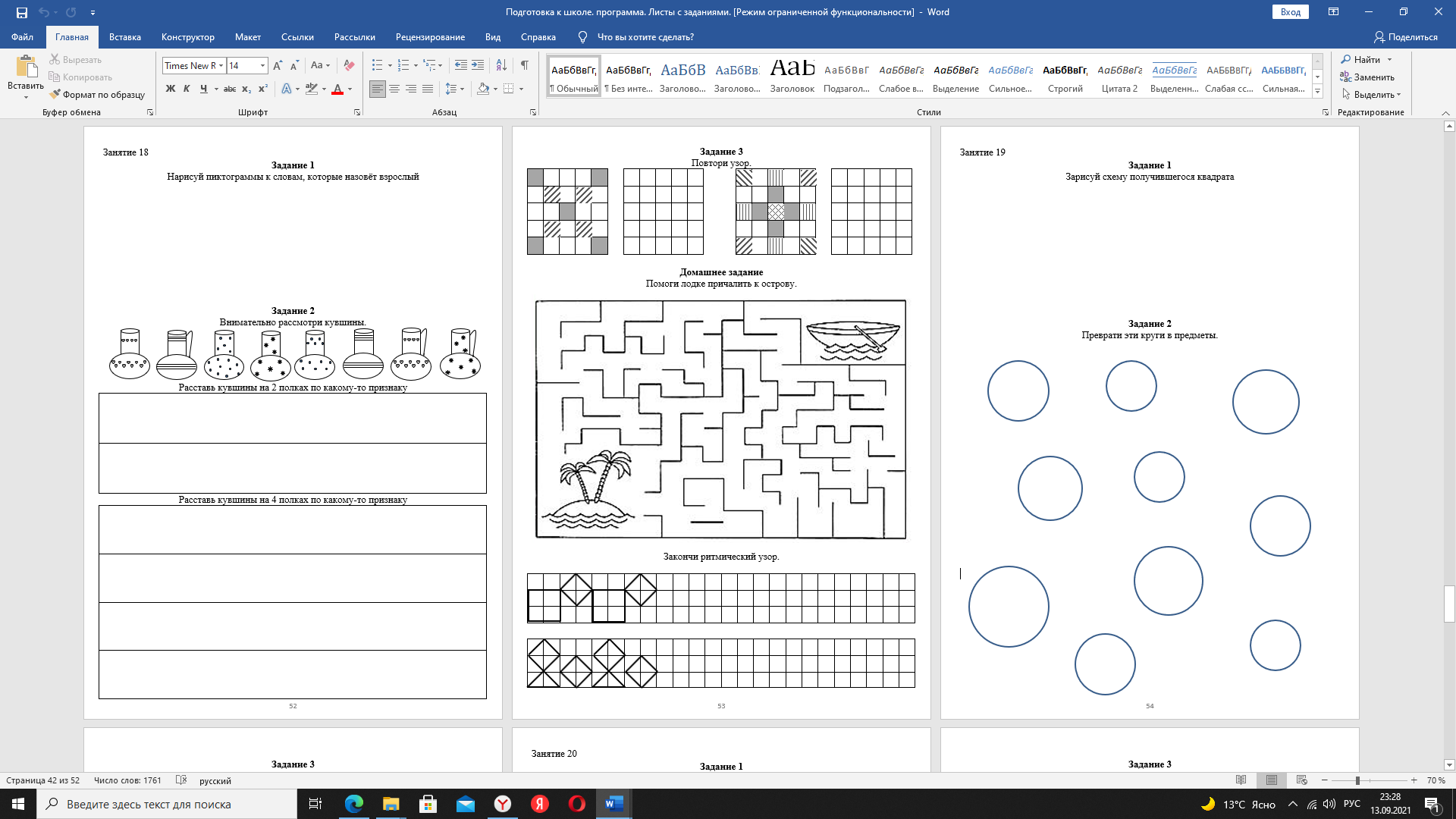 Рабочий лист (оборот)№ п/пНаименование методикиЦель обследования1Ориентационный тест школьной зрелости Керна-ЙерасекаОпределение развития тонкой моторики руки и координации зрения и движений руки2Методика «Рисунок школы»Определение отношения ребенка к школе и уровня школьной тревожности3Методика «Беседа о школе» (Т.А. Нежнова)Диагностика мотивационной готовности к обучению в школе№ занятияТема, цельСодержание занятия (план)1«Ознакомительное».Познакомиться с детьми;Рассказать детям о том, чем мы будем заниматься на данных занятиях;Провести входную диагностикуЗнакомство;Игра «Ассоциации» (Школа – …);Физкультминутка 1;Тестирование «Беседа о школе»;2«Входная диагностика»Повышение интереса детей к занятиям;Развитие внимания;Продолжение входной диагностики (методика «Рисунок школы»);Словесная игра «Клубок» (имена);Физкультминутка 1; «Рисунок школы».3«Входная диагностика»Повышение интереса детей к занятиям;Развитие речи;Развитие зрительной памяти;Завершение входной диагностики (тест Керна-Йерасика);Словесная игра «Какой?» (подобрать прилагательное к существительному);Игра «Какой фигуры не стало»; «Рисунок человека»;Физкультминутка 1;Упражнения «Перерисуй надпись» и «Перерисуй точки».4Развитие зрительной памяти и внимания;Развитие координации движений и графических навыков;Знакомство с понятием «узор».Домашнее задание: раскрасить рисунок.Словесная игра «Что такое?» (подобрать существительные к прилагательному);Дыхательное упражнение 1;Упражнение на развитие координации движений и графических навыков;Физкультминутка 1;Что такое узор?- составить узор из фигур,- продолжить узор по клеткам,- нарисовать узор под диктовку.5Развитие зрительной и слуховой памяти и внимания;Развитие координации движений и графомоторных навыков.Домашнее задание: дорисовать (обвести пунктирные линии) и раскрасить рисунок.Упражнение на развитие зрительной памяти (10 изображений);Упражнение на развитие слуховой памяти (10 слов);Игра «Какой фигуры не стало» (два параметра: форма, цвет);Дыхательное упражнение 1;Упражнение на развитие координации движений и графических навыков (рисование сначала правой, а потом левой рукой);Упражнения «Продолжи узор», «Придумай свой узор»;№ занятияТема, цельСодержание занятия (план)6Развитие зрительной и слуховой памяти и внимания;Развитие мышления (синтез, анализ);Развитие координации движений и графомоторных навыков.Домашнее задание: обвести рисунок по контуру двумя руками одновременно.Упражнение на развитие зрительной памяти (6 изображений, назвать);Упражнение на развитие слуховой памяти (8 слов, воспроизвести, назвать одним словом);Словесная игра «4 лишний»;Игра «4 лишний» с картинками (на листах);Дыхательное упражнение 1;Упражнение на развитие координации движений и графических навыков (рисование и штриховка одновременно правой и левой рукой);Упражнения «Продолжи узор»;Показ правильного выполнения домашнего задания (рисование одновременно двумя руками).7Развитие зрительной и слуховой памяти и внимания;Развитие координации движений и мелкой моторики;Развитие графомоторных навыков.Домашнее задание: выучить стихотворение, определить, какие овощи спрятались на картинке, раскрасить овощ, который хозяйка использовала в овощной суп.Знакомство со стихотворением Ю. Тувима «Овощи»;Игра «Сушим бельё»;Дыхательное упражнение 2;Упражнение с шариками, смятыми из листов бумаги;Упражнение «Соедини линиями»;Упражнение «Вспомни и раскрась»;Упражнение «Заштрихуй фигуры без углов».81. Развитие осязательной памяти и мышления;2. Развитие счётных навыков, внимания, воображения;3. Развитие координации движений и графомоторных навыков.Домашнее задание: посчитать и записать количество использованных в рисунке геометрических фигур, раскрасить рисунок по образцу.Проверка стихотворения «Овощи» (см. занятие 7);Работа с геометрическими фигурами (собрать из двух одинаковых треугольников большой треугольник, квадрат, прямоугольник; затем сделать то же с закрытыми глазами);Дыхательное упражнение 2;Физкультминутка 1;Упражнение «Рисунки из геометрических фигур» (определить, из каких фигур состоит рисунок, количество фигур, придумать и нарисовать свой рисунок из геом.фигур);Упражнение «Значки в фигурах»;Упражнение «Продолжи графический узор»;№ занятияТема, цельСодержание занятия (план)91. Развитие памяти (слуховой, зрительной), речи, мышления, внимания, способности к переключению внимания;2. Развитие моторики и графомоторных навыков.Домашнее задание: раскрасить рисунок.Словесная игра «Запомни, найди общее, придумай» (слова на «с»);Игра «Поймай слово»; Упражнение со смятой бумагой (двумя руками одновременно расправить смятые листы бумаги, а потом быстро смять их снова);Физкультминутка 1;Упражнение «Соедини»;Упражнение «Нарисуй двумя руками»;«Графический диктант»;Упражнение «Продолжи узор».101. Развитие памяти (слуховой, зрительной, осязательной), речи, мышления, внимания;2. Развитие моторики и графомоторных навыков.Домашнее задание: нарисовать (обвести по линии) не отрывая карандаш от бумаги.Словесная игра «Запомни, найди общее, придумай» (слова на «о»);Игра «Найди такую же вазу»;Игра на развитие осязательной памяти «закрой глаза, ощупай и нарисуй»;Упражнение для глаз 1; Упражнение на ориентировку в пространстве (шаги вперёд, назад, вправо, влево по команде);Рисование двумя руками;Упражнение «Продолжи узор»;Графический диктант.111. Развитие умения ориентироваться в схеме тела, пространстве, плоскости листа;2. Развитие межполушарного взаимодействия;3. Развитие ассоциативной памяти, и графомоторных навыков.Домашнее задание: нарисовать (обвести по линии) двумя руками одновременно, не отрывая карандаш от бумаги.Игра «Живая страница»;Упражнение на развитие ассоциативной памяти «Пары слов»;Игра «Магазин ковров»;Упражнение «Укрась коврик»;Кинезиологическое упражнение «Ухо-нос»;Упражнение «Ленивые восьмёрки» + рисование поочерёдно правой и левой рукой;Графический диктант;Упражнение «Продолжи узор».121. Развитие памяти (слуховой, зрительной, осязательной), речи, мышления, внимания;2. Развитие умения действовать по образцу, ориентироваться в схеме тела,  плоскости листа и клетки;2. Развитие моторики и графомоторных навыков.Домашнее задание: 1) Продолжить узор; 2) Лабиринт.Словесная игра «Запомни, найди общее, придумай» (слова на «в»);Упражнение на развитие логического запоминания (картинка-слово);Игра «Весёлые спортсмены» (выполнить движение, изображённое на схематичном рисунке);Упражнение на развитие сенсомоторики (рисование двумя руками по образцу);Упражнение «Ориентировка в клетке»;Графический диктант.№ занятияТема, цельСодержание занятия (план)13.1. Развитие речи, внимания, памяти, символической функции мышления, умения классифицировать;2. Развитие межполушарного взаимодействия;3. Развитие графомоторных навыков.Домашнее задание: 1) придумать и нарисовать орнамент; 2) раскрасить рисунок.Словесная игра «Один-много»;Игра «Определи цвет» (домашние и дикие животные и птицы);Упражнение «Соедини линиями»;Кинезиологическое упражнение «Ухо-нос»;Упражнение «Художники» (нарисовать пружинки);Упражнение «Посмотри, запомни, нарисуй» (фигуры);Упражнение «Продолжи узор».141. Развитие зрительной и слуховой памяти;2. Развитие внимания, восприятия, мышления;3. Развитие моторики и графомоторных навыков.Домашнее задание:1) Нарисовать двумя руками одновременно круги и заштриховать их вертикальными линиями; 2) продолжить орнамент; 3) раскрасить рисунок.Игра «Запомни знак и слово»;Словесная игра «Подбери по смыслу»;Упражнение «Нарисуй, что подходит»;Кинезиологическое упражнение «Ухо-нос»;Физкультминутка 2;Упражнение «Что потерялось?» (на доске);Упражнение «Что потерялось?» (в листе);Графический диктант.151. Развитие зрительной и моторной памяти;2. Развитие внимания, восприятия, мышления;3. Развитие моторики и графомоторных навыков.Домашнее задание:1) Нарисовать двумя руками одновременно овалы и заштриховать их вертикальными линиями; 2) определить самую высокую игрушку и раскрасить её.Игра «Скажи наоборот»;Упражнение «Что потерялось?» (на доске);Упражнение «Что потерялось?» (в листе);Игра «Запомни цвет и позу»;Физкультминутка 2;Графический диктант «Черепаха»;Корректурная проба;161. Познакомить детей с пиктограммами;2. развитие памяти, восприятия, мышления;3. Развитие моторики и графомоторных навыков.Домашнее задание:Закончить узор, нарисовать свой узор;Дорисовать и раскрасить.Знакомство с пиктограммами;Упражнение «Нарисуй пиктограммы к словам»;Игра «Отгадай сказку по пиктограммам»;Физкультминутка 3 «Курочка Ряба»;Упражнение «Художники»;Упражнение «Нарисуй по памяти»;Рисование двумя руками одновременно.№ занятияТема, цельСодержание занятия (план)171. Развитие опосредованной зрительной памяти;2. Развитие познавательных функций;3. Закрепление умения работать с пиктограммами;4. Закрепление умения находить закономерности;5.  Развитие крупной и мелкой моторики, координации движений и графомоторных навыков.Домашнее задание:Дорисовать ритмический орнамент по образцу.Упражнение на запоминание словосочетаний с помощью пиктограмм;Упражнение «Нарисуй пиктограммы к словосочетаниям»;Игра «Бабушка пошла на базар и купила…»;Упражнение «Подбери часть»;Упражнение «Раскрасть круги (закономерность)»;Упражнение «Найди правило и дорисуй фигуры».181.Развитие опосредованной зрительной памяти;2. Развитие познавательных функций;3. Закрепление умения работать с пиктограммами;4. Закрепление умения находить закономерности и классифицировать;5.  Развитие крупной и мелкой моторики, координации движений и графомоторных навыков.Домашнее задание:Пройди лабиринт;Закончи ритмический узор.Упражнение «Нарисуй пиктограммы к словам»;Игра «Ловим звуки»;Упражнение «Расставь кувшины» (классификация);Разминка: «Рисуем в воздухе»;«Вспомни слова по пиктограммам»;Упражнение «Повтори узор»;191. Закрепление умения работать с пиктограммами;2. Развитие познавательных функций и речи;3. Развитие способности ориентироваться в плоскости листа и клетке;4. Развитие моторики и двигательных функций.Домашнее задание:Раскрасить рисунок (произвести вычисления и закрасить каждую область соответствующим цветом).Словесная игра «Скажи по-другому»;Сказка с пиктограммами «Плохой сторож»;Упражнение «Сложи квадрат» (Квадрат Никитиных)+ зарисуй схему;Игра «Бабушка пошла на базар и купила…»;Упражнение «Преврати круги в предметы»;Графический диктант (с показом);  № занятияТема, цельСодержание занятия (план)201. Закрепление умения классифицировать;2. Развитие познавательных функций и речи;3. Развитие способности ориентироваться в плоскости листа и клетке;4. Развитие моторики и двигательных функций.Домашнее задание:Соединить точки по порядку номеров и раскрасить рисунки.Словесная игра «Доскажи слово»;Упражнение «Раздели на группы» (с предметными карточками);Упражнение «Раздели на группы» (в листах);Дыхательное упражнение 3;Упражнение «Кулак-ребро-ладонь»;Упражнение «Нарисуй так же»;Упражнение «Преврати квадраты в предметы»;211. Закрепление умения классифицировать;2. Развитие познавательных функций и речи;3. Развитие способности ориентироваться в плоскости листа и клетке;4. Развитие моторики и двигательных функций.Домашнее задание:Нарисовать линию, не отрывая карандаш от бумаги. Продолжить строчку.Словесная игра «Определения»;Упражнение «Преврати фигуры в предметы» (в листах);Упражнение «Раздели на группы» (в листах);Физкультминутка «Дни недели»;Упражнение «Наложенные изображения» + обобщающее слово.Корректурная проба.221. Знакомство с координатами; 2. Развитие способности ориентироваться в координатной плоскости;3. Развитие познавательных функций и речи;4. Развитие моторики и двигательных функций.Домашнее задание:Рисование по координатам.Знакомство с координатами; Игра «Жук»;Физкультминутка «Вверх рука и вниз рука»;Упражнение «Кулак-ребро-ладонь»;Рисование по координатам (пример на доске);Рисование по координатам (в листах).23Закрепление навыка работы с координатами;Выходная диагностика (тест Керна-Йерасика).Словесная игра «В детском саду – в школе»;Коллективное рисование по координатам;Физкультминутка «Дни недели»;Упражнения «Нарисуй человека», «Перерисуй надпись» и «Перерисуй точки».24Выходная диагностика.Игра в кругу «Собираю портфель»;Тестирование «Беседа о школе»;«Рисунок школы».СодержаниеХодИспользуемые материалыВводная частьВводная частьВводная частьПриветствие,вход в занятиеДети рассаживаются за столы.- Здравствуйте. Снова настало время нашего занятия, и я очень рада этому. Давайте вспомним, какой сегодня день (попросить ребёнка ответить).- Сегодня пятница. А что мы с вами делаем в пятницу? (спросить ребёнка).- Мы готовимся к школе. Давайте вспомним, как школьникам следует вести себя на уроках (спросить нескольких детей).- внимательно слушать учителя, выполнять задания, поднимать руку, если хочешь сказать – всё это вы правильно сказали. Покажите, как школьники сидят за партами.(дождаться, когда все ровно сядут, похвалить).На столах у каждого ребёнка рабочий лист и карандаши.Основная частьОсновная частьОсновная частьРефлексия предыдущего занятияРабота с пиктограммами- на прошлых занятиях мы с вами разбирались с интересной вещью, которая называется пиктограммы. Помните, что это? (ответ: краткий, быстрый рисунок, которым зашифровано слово, фраза или предложение).- сейчас я назову вам слова и фразы, к которым вы нарисуете пиктограммы:1) «СТУЛ» (дать время)2) «ВЕСЕЛЬЕ» (дать время)3) «ПАДАЕТ СНЕГ» (дать время)- все справились. Мы пока оставим наши пиктограммы, положим карандаши и поиграем в игру. Рабочий лист и карандаш у каждого ребёнка.Игра «Ловим звуки»- Я буду читать вам слова, а вы, если услышите в них звук «О», поймайте его, то есть хлопните один раз в ладоши (прочитать слова, соблюдая правила произношения. Похвалить детей, которые выполняли правила). - я снова прочитаю эти же слова, но ловить нужно уже звук «Р». Для этого нужно топнуть ногой один раз (прочитать слова, похвалить детей).- теперь ловить нужно уже два звука: звук «И» - хлопнуть, а звук «Т» - топнуть (прочитать слова, похвалить внимательных). Список слов.СодержаниеХодИспользуемые материалыУпражнение «Продавец кувшинов» - давайте представим себя продавцами в магазине. Хозяин магазина привёз товар – кувшины (закрепить изображения кувшинов на доску), и сказал: «Расставьте все эти кувшины на две полки (обозначить две полки на доске) так, чтобы на каждой стояли кувшины с общим признаком». - посмотрите на кувшины на доске и в ваших листах и подумайте, как их расставить на две полки, чтобы на одной оказались кувшины одного вида (с одним признаком), а на второй – другого вида (с другим признаком).* Пригласить одного ребёнка к доске расставить кувшины на полки по признаку наличия/отсутствия ручки. - Теперь возьмите один цветной карандаш и нарисуйте в своих рабочих листах стрелочки от кувшинов: какой из них на которой из двух полок будет стоять (проверить выполнение этого этапа каждым ребёнком).- Хорошо. С этим заданием продавцы справились. Но хозяин магазина посмотрел на это и сказал: «Теперь я хочу, чтобы вы расставили все эти кувшины не на две, а на четыре полки (обозначить на доске четыре полки). Чтобы на каждой стояли кувшины с общим признаком. Посмотрите внимательно и подумайте, как это можно сделать.* Дать детям время на размышления, выслушать их предложения. Если потребуется, оказать словесную помощь: → нужно найти у всех кувшинов не два, а четыре отличительных признака.* Пригласить одного ребёнка к доске расставить кувшины на полки по виду узора. - Теперь возьмите цветной карандаш другого цвета и нарисуйте в своих рабочих листах стрелочки от кувшинов: какой из них на которой из 4 полок будет стоять (проверить выполнение этого этапа каждым ребёнком).Магнитно-маркерная доска, маркер, магниты;рабочие листы, цветные карандаши у каждого ребёнкаРазминка «Рисуем в воздухе»- Продавцы изрядно потрудились. Настало время размяться. Встаньте, пожалуйста. Сейчас мы будем рисовать. Рисовать в воздухе. (Показывать все действия) →Поднимите правую руку. Правой рукой рисуем справа большой квадрат. → Левой рукой рисуем слева большой квадрат. →Поднимите голову вверх и носом нарисуйте большой квадрат на потолке. →Вытяните обе руки вперёд и нарисуйте одновременно одной рукой круг, а другой треугольник. Поменяйте руки.- Садитесь на места.Свободное местоСодержаниеХодИспользуемые материалы«Вспомни слова по пиктограм-мам»Посмотрите на пиктограммы, которые вы рисовали вначале урока. Кто помнит слова, которые тут зашифрованы? Поднимайте руку (подвести детей к тому, чтобы они вспомнили точные слова и фразы: СТУЛ, ВЕСЕЛЬЕ, ПАДАЕТ СНЕГ).Рабочие листы Упражнение «Повтори узор»- Достаньте, пожалуйста, простой карандаш и переверните рабочий лист на другую сторону.- В верхней части листа есть узоры, а рядом пустые клеточки (показать на листе). Нарисуйте в пустых клеточках такой же узор, как в образце.* Дать время на самостоятельную работу. Отметить тех, кто выполняет задание внимательно и точно.Рабочий лист и простой карандаш для каждого ребёнка.Заключительная частьЗаключительная частьЗаключительная частьРефлексия занятия- Наше занятие подходит к концу. Давайте вспомним, что мы сегодня делали. * Побудить детей перечислить упражнения, которые выполняли.Объяснение домашнего задания.Прощание.- В рабочем листе осталось два задания, которые вы выполните дома. Одно задание – помочь лодке причалить к острову, пройти по лабиринту. Второе – закончить ритмический узор. Я верю, что у вас это получится!Наше занятие закончилось. Всем спасибо!Рабочие листы.